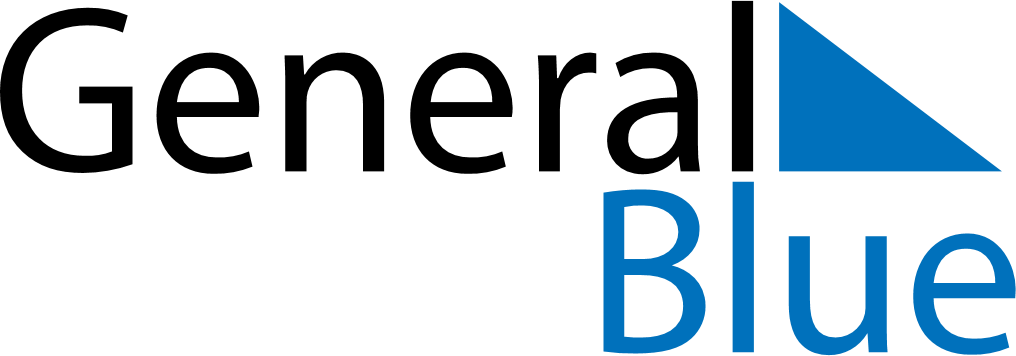 January 2027January 2027January 2027January 2027SloveniaSloveniaSloveniaMondayTuesdayWednesdayThursdayFridaySaturdaySaturdaySunday1223New Year’s DayNew Year’s DayNew Year’s Day456789910111213141516161718192021222323242526272829303031